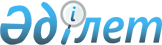 Об утверждении Правил исполнения налогового обязательства по налогу на добавленную стоимость юридическими лицами-нерезидентами, осуществляющими деятельность без образования постоянного учреждения, при временном ввозе на территорию Республики Казахстан товаров, не предусмотренных Перечнем товаров, временный ввоз которых на территорию Республики Казахстан освобождается от уплаты налога на добавленную стоимость
					
			Утративший силу
			
			
		
					Приказ Министра финансов Республики Казахстан от 16 июля 2010 года № 350. Зарегистрирован в Министерстве юстиции Республики Казахстан 2 августа 2010 года № 6369. Утратил силу приказом и.о. Министра финансов Республики Казахстан от 2 мая 2012 года № 229      Сноска. Утратил силу приказом и.о. Министра финансов РК от 02.05.2012 № 229 (вводится в действие с 01.01.2012).      Примечание РЦПИ!

      Порядок введения в действие приказа см. п. 3.

      В соответствии со статьей 276-15 Кодекса Республики Казахстан "О налогах и других обязательных платежах в бюджет" (Налоговый кодекс) ПРИКАЗЫВАЮ:



      1. Утвердить Правила исполнения налогового обязательства по налогу на добавленную стоимость юридическими лицами-нерезидентами, осуществляющими деятельность без образования постоянного учреждения, при временном ввозе на территорию Республики Казахстан товаров, не предусмотренных Перечнем товаров, временный ввоз которых на территорию Республики Казахстан освобождаются от уплаты налога на добавленную стоимость.



      2. Налоговому комитету Министерства финансов Республики Казахстан (Ергожин Д.Е.) обеспечить государственную регистрацию настоящего приказа в Министерстве юстиции Республики Казахстан и его последующее опубликование в средствах массовой информации.



      3. Настоящий приказ вводится в действие со дня его первого официального опубликования и распространяется на отношения, возникшие с 1 июля 2010 года.      Министр                                    Б. ЖамишевУтверждены Приказом   

Министра финансов    

Республики Казахстан   

от 16 июля 2010 года № 350 

Правила исполнения налогового обязательства

по налогу на добавленную стоимость юридическими

лицами-нерезидентами, осуществляющими деятельность без

образования постоянного учреждения, при временном ввозе на

территорию Республики Казахстан товаров, не предусмотренных

Перечнем товаров, временный ввоз которых на территорию

Республики Казахстан освобождается от уплаты налога на

добавленную стоимость 1. Общие положения

      1. Правила исполнения налогового обязательства по налогу на добавленную стоимость (далее - НДС) юридическими лицами-нерезидентами, осуществляющими деятельность без образования постоянного учреждения, при временном ввозе ими на территорию Республики Казахстан товаров, не предусмотренных Перечнем товаров, временный ввоз которых на территорию Республики Казахстан освобождается от уплаты НДС (далее - Правила) регулируют порядок исполнения налогового обязательства по НДС юридическими лицами-нерезидентами, осуществляющими деятельность без образования постоянного учреждения, при временном ввозе ими на территорию Республики Казахстан товаров, не предусмотренных в перечне товаров, временный ввоз которых на территорию Республики Казахстан освобождается от уплаты НДС.

      Сноска. Пункт 1 с изменениями, внесенными приказом Министра финансов РК от 25.02.2011 № 101 (вводится в действие со дня первого официального опубликования). 

2. Представление документов и постановка на

регистрационный учет 

      2. Юридическое лицо-нерезидент, осуществляющее деятельность без образования постоянного учреждения (далее - нерезидент), при временном ввозе ими товаров представляет в явочном порядке в налоговый орган по месту нахождения временно ввезенного товара не позднее десяти рабочих дней с даты ввоза временно ввезенных товаров:



      1) налоговое заявление о постановке на регистрационный учет, предусмотренное налоговым законодательством Республики Казахстан;



      2) нотариально засвидетельствованные копии учредительных документов;



      3) нотариально засвидетельствованную копию документа, подтверждающего налоговую регистрацию в стране гражданства (резидентства), с указанием номера налоговой регистрации (или его аналога) при наличии такого номера;



      4) сведения о временно ввезенных товарах, в том числе транспортных средствах по форме согласно приложению к настоящим Правилам (далее - Сведения);



      5) документы, подтверждающие ввоз товаров, транспортных средств:



      договор, на основании которого осуществлен временный ввоз (в случае его наличия);



      товаросопроводительные документы.



      Если временно ввезенные товары находятся в различных местах, нерезидент представляет указанные документы по всем временно ввезенным товарам в налоговый орган по месту нахождения одного из таких временно ввезенных товаров.



      Налоговые органы на основании указанных в настоящем пункте документов осуществляют регистрацию нерезидента в качестве налогоплательщика с выдачей регистрационного свидетельства в течение одного рабочего дня со дня представления нерезидентом таких документов.

      Сноска. Пункт 2 с изменениями, внесенными приказом Министра финансов РК от 25.02.2011 № 101 (вводится в действие со дня первого официального опубликования).



      3. В случае если после выдачи регистрационного свидетельства нерезидент осуществляет последующий временный ввоз товаров, указанный нерезидент представляет в явочном порядке в налоговый орган по месту нахождения временно ввезенного товара не позднее десяти рабочих дней с даты ввоза временно ввезенных товаров документы, указанные в подпунктах 4) и 5) пункта 2 настоящих Правил, а также документ об уплате НДС (копию платежного поручения).



      4. В случае если нерезидент, осуществивший временный ввоз товаров, до истечения десяти рабочих дней с даты временного ввоза товара зарегистрирован в качестве налогоплательщика на основании пункта 4 статьи 562 Налогового кодекса, указанный нерезидент представляет в явочном порядке в налоговый орган по месту нахождения временно ввезенного товара не позднее десяти рабочих дней с даты ввоза временно ввезенных товаров документы, указанные в подпунктах 4) и 5) пункта 2 настоящих Правил, а также документ об уплате НДС (копию платежного поручения).



      5. Сведения предназначены для отражения информации о товарах, транспортных средствах, временно ввезенных на территорию Республики Казахстан с территории государств-членов таможенного союза, и является документом, на основании которого начисляется НДС на импорт.



      6. Сведения представляются на бумажном и электронном носителях. Сведения на бумажном носителе заполняется шариковой или перьевой ручкой, черными или синими чернилами, заглавными печатными символами или с использованием печатающего устройства.



      При этом информация, отраженная в Сведениях на электронном носителе должна соответствовать информации, содержащейся в Сведениях на бумажном носителе.



      Сведения на бумажном носителе составляется в двух экземплярах, один экземпляр возвращается налогоплательщику с отметкой налогового органа.



      Сведения на бумажном носителе подписывается налогоплательщиком либо его уполномоченным представителем и заверяется печатью налогоплательщика (при наличии).



      При заполнении Сведений не допускаются исправления, подчистки и помарки.



      7. В Сведениях, в том числе указываются:



      1) регистрационный номер налогоплательщика/индивидуальный идентификационный (бизнес - идентификационный) номер (далее - РНН/ИНН (БИН).



      Согласно Закону Республики Казахстан "О национальных реестрах идентификационных номеров" строка подлежит обязательному заполнению при представлении Сведений с 1 января 2012 года;



      2) наименование юридического лица-нерезидента;



      3) место нахождения временно ввезенных товаров, транспортных средств на территории Республики Казахстан, в том числе предусмотренное в договоре (контракте), заключенном между налогоплательщиком Республики Казахстан и налогоплательщиком (плательщиком) другого государства-члена таможенного союза;



      4) документ, на основании которого осуществлен ввоз временно ввезенных товаров или транспортного средства, а также его номер и дата;



      5) наименование временно ввезенных товаров, транспортных средств;



      6) код единой товарной номенклатуры внешнеэкономической деятельности временно ввезенных товаров;



      7) единица измерения товара;



      8) количество временно ввезенных товаров, транспортных средств;



      9) код валюты, курс;



      10) транспортный (товаросопроводительный) документ (серия и номер, дата);



      11) срок временного ввоза (дата ввоза и вывоза временно ввезенных товаров);



      12) цель и обстоятельства временного ввоза;



      13) стоимость временно ввезенных товаров, определенная в соответствии с пунктом 2 статьи 276-8 Налогового кодекса;



      14) сумма НДС, подлежащая уплате, по временно ввезенным товарам в установленные налоговым законодательством Республики Казахстан сроки;

      15) налогооблагаемая база.

      Сноска. Пункт 7 с изменениями, внесенными приказом Министра финансов РК от 25.02.2011 № 101 (вводится в действие со дня первого официального опубликования). 

3. Уплата НДС.

      8. Уплата НДС при временном ввозе нерезидентами товаров и транспортных средств производится по месту нахождения временно ввезенного товара, транспортного средства не позднее одного рабочего дня, следующего за днем выдачи указанному нерезиденту регистрационного свидетельства.



      При этом нерезидент представляет в налоговый орган по месту нахождения временно ввезенного товара платежный документ об уплате НДС.

Приложение               

к Правилам исполнения налогового   

обязательства по налогу на      

добавленную стоимость юридическими   

лицами-нерезидентами, осуществляющими  

деятельность без образования     

постоянного учреждения, при временном  

ввозе на территорию Республики Казахстан

товаров, не предусмотренных Перечнем  

товаров, временный ввоз которых на   

территорию Республики Казахстан    

освобождается от уплаты налога    

на добавленную стоимость             Сноска. Приложение в редакции приказа Министра финансов РК от 25.02.2011 № 101 (вводится в действие со дня первого официального опубликования).      

форма            

               Сведения о временно ввезенных товарах,

                в том числе транспортных средств Номер Число Месяц Год

 ____ _____ _____ ____                        _____        _____

|    |     |     |    |            Страница  |  1  |   из |     |      продолжение таблицы__________________________/__________/ "____"_______ 20___года  М.П.

(Ф.И.О. налогоплательщика) (подпись)         (дата)______________________________________________/_________________/

(Ф.И.О. должностного лица, принявшего форму)       (подпись)Дата приема формы "____"__________________ 20____ года.      М.Ш. органа налоговой службы
					© 2012. РГП на ПХВ «Институт законодательства и правовой информации Республики Казахстан» Министерства юстиции Республики Казахстан
				Налогоплательщик Республики Казахстан, осуществляющий

временный ввоз товаров, в том числе транспортных средствРНН/(БИН|ИИН)Код страны01 _________________________________________________________________

             (наименование юридического лица-нерезидента)02 _________________________________________________________________

                            (место нахождения)03 № договора (контракта) ____________________________________

Дата договора (контракта) ____________________________ 20___г.

№ спецификации _______, _______ дата спецификации ____, ____№ п/пНаименование

товараКод

товара

ТН ВЭДЕдиница

измерения

товараКоличество

товараСтоимость

товараВалютаВалюта№ п/пНаименование

товараКод

товара

ТН ВЭДЕдиница

измерения

товараКоличество

товараСтоимость

товараКодКурс2345678ИТОГО:ИТОГО:ХХХХХХНалого-

облагаемая

базаСумма НДСТранспортный

(товаросопрово-

дительный)

документТранспортный

(товаросопрово-

дительный)

документДата ввозаДата

предполагаемого

вывозаНалого-

облагаемая

базаСумма НДССерия,

номерДата91011121314ХХХХХ